Please accept this letter as evidence of the endorsement of our organization or of the noted individual, for legislation to establish a cabinet-level Department of Peacebuilding within the Executive Branch of the U.S. Government.  This endorsement may be posted on the Peace Alliance website and included in the campaign’s publicity materials.  We are open to further discussions regarding ways in which our organizations can partner to broaden awareness and support for the Department of Peacebuilding legislation.  Thank you for this endorsement. (Please insert organization or noted individual name above.)Please email your completed form (or insert the information requested above in an email) to Nancy@peacealliance.orgwww.peacealliance.org • info@peacealliance.org2108 Military Road • Arlington, VA  22207 • 202-684-2553OrgEndorsementForm-DoP(7-1-20)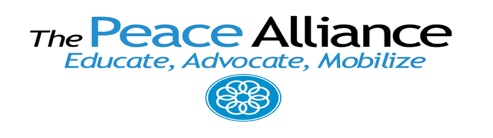 U.S. Department of Peacebuilding
Organizations and Noted Individuals
LETTER OF ENDORSEMENT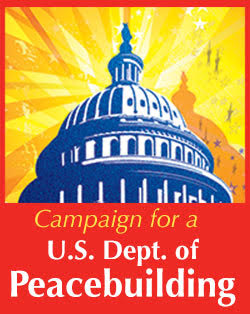 Your Name:
Title:Email:
Phone:Date:
Web Address:Signature:
Signature:
